SKILLSUSA TEXAS OUTSTANDING MEMBER SCHOLARSHIP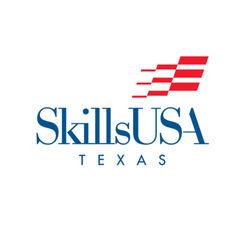 APPLICATION District One 2023Directions: Register student for district contest. Applications and supporting documents then submitted electronically to their district coordinator by the posted deadline. The district committee will then select one submission from each district to advance to the state level.Acceptance is based on student’s résumé, description of school, community, church and family involvement, notebook, letters of recommendation, positive public relations materials, along with 300-word essay. Submitted application and attachments must be typed, error free, complete and submitted electronically as one PDF File to: district1@skillsusatx.org no later than Feb 1, 2023.If an oral interview is to be conducted the student will be notified by the appropriate official. Student Name:  	_____________________________________________________________ Student’s Email: __________________________________      Student’s Mobile Phone: _________________SkillsUSA Texas District Number: ________  SkillsUSA Texas Chapter Number _____________ Advisor Name:____________________________________________________________________
Advisor email address:  ______________________________________________________________Advisor mobile number: ____________________________________________________________School Name:________________________________________   School Phone: ___________________School Address:  __________________________	 City: 	_______________	State: ____ Zip: ________	 Student’s Home Address: __________________________  City: _____________  State:____ 	Zip: _______	 Student’s Home Phone :  _______________________ Name of Parents or Guardian: ___________________ 					SKILLSUSA TEXAS OUTSTANDING MEMBER SCHOLARSHIPDirections for submission:Create an online notebook saved as a single PDF to attach to the application above that includes the following in this order:Title Page Student NameSchool, Chapter NumberCTE Training ProgramDistrict NumberIntroductory StatementStudent’s résuméTable of ContentsCopy of Completed ApplicationLetter of NominationEssay/Narrative, 300 wordsLetter(s) of Recommendation, Supporting EvidenceLocal Chapter ActivitiesDistrict ActivitiesSchool, Organization or Community ActivitiesState ActivitiesNational ActivitiesOther School OrganizationsOutside School OrganizationsOccupational & Educational StandingLetters of recommendation: One letter from representative from your local school, superintendent, principal, counselor, teacher One letter from:  by outside school organizations or individuals, civic organizations, fellow employees, employers.Materials by news media, local, school or state newspaper, pictures or articles, magazines, radio stations or TV stations. If the application is chosen as the district representative for advancing to state, they will be announced at the district awards ceremony. The advisor should register the student at state and submit the packet updated for state consideration by March 15, 2023 to: contests@skillsusatx.org.Bring the physical notebook to the state competition and check contest schedule to determine notebook delivery. You will be notified if an interview is requested. Winner will receive recognition at awards and the scholarship. Scholarship amount is announced each year following the regularly scheduled Fall Board of Directors Meeting.